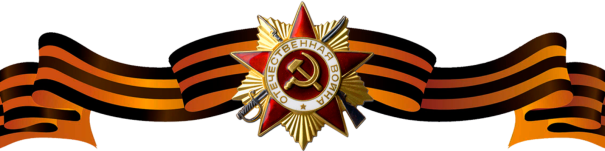 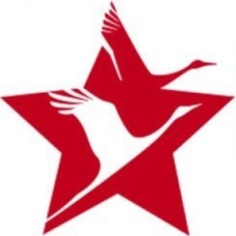 Чернов Михаил ИвановичЧернов Михаил ИвановичЧернов Михаил Иванович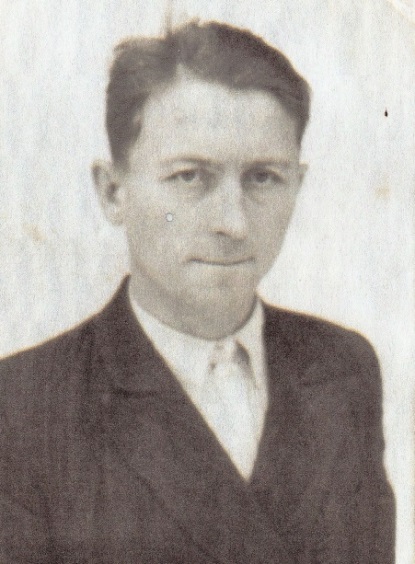 Годы жизни (дата рождения)__.10.1920__.10.1920Место рожденияЯрославская обл., Арефинский р-н, д. КардинскоеЯрославская обл., Арефинский р-н, д. КардинскоеЗваниерядовойрядовойДолжностьКомандир стрелкового отделенияКомандир стрелкового отделенияМесто призыва, дата призыва25.09.1940 г. Рыбинский РВК Ярославской области25.09.1940 г. Рыбинский РВК Ярославской областиМеста службы101 стрелковый полк101 стрелковый полкРанения и контузии08.10.1941 ранен в правую руку08.10.1941 ранен в правую рукуНагражденияМедаль «За боевые заслуги» (Приказ №261/20 Президиума ВС СССР)8 октября 1941 года командир стрелкового отделения рядовой Чернов в составе 2 батальона 101 стрелкового полка при прорыве окружения превосходящих сил противника будучи раненым в правую руку в течение 3-х суток пробивался с боями из окружения. В результате ранения потерял большое количество крови и на 5 сутки был пленен наступающей немецкой частью. Находился в плену с 08.10.1941 по 02.05.1945 и был освобожден Советскими войсками в Германии. После освобождения по июнь 1946 года служил в 32 отдельном инженерно – аэродромном батальоне слесарем.